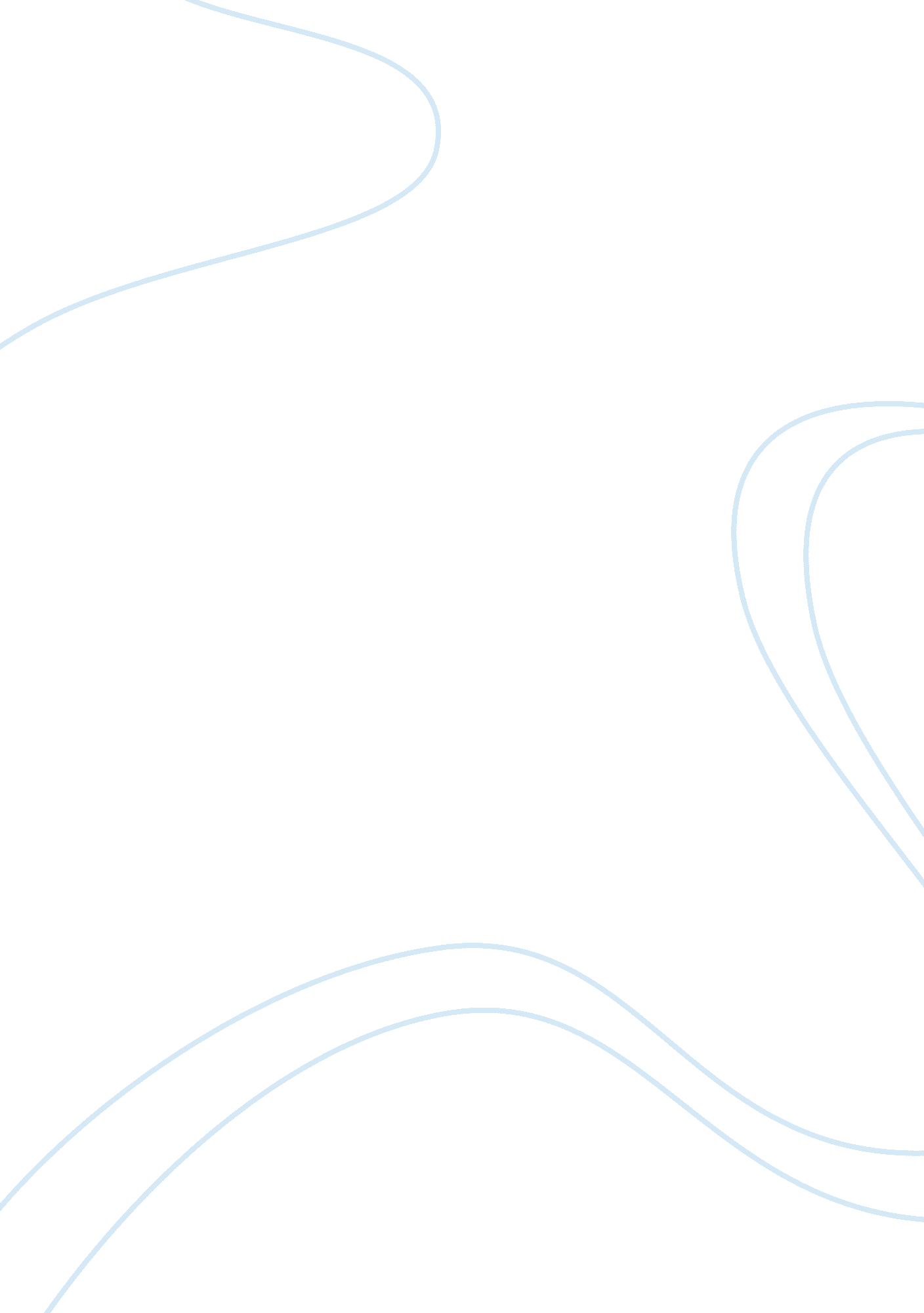 Pursuing a career in fashion design marketing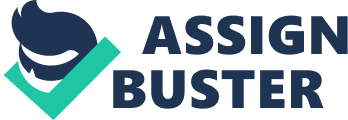 I witnessed an event that changed my thoughts and made me quit economics and pursue a career in fashion marketing. This is an illustration of the encounter that led to my profound interest in fashion marketing major. 
My father is a very hardworking business-focused man who knows how to carry out business and take care of his family. As a result my family always wanted me to pursue a career in economics so that I could oversee the running of our family businesses. However, I always had a strong desire to do fashion marketing ever since I was a small child. I always enjoyed fashion shows that used to be aired on TV (Easey 142). I thought my parents would discover my talent and encourage me to do fashion marketing after high school. Nevertheless, I had to join an economics major in college since that is what my family desired for me. I also thought it was a good idea since I had a place to work once I graduated. 
Something very important happened in my life. I witnessed the strongest act of courage from a friend in a school of pharmacy who woke up one day and decided that enough was enough. She could no longer continue pursuing a course in pharmacy against her desires. She transferred from pharmacy to fashion design. That was the day I made a solemn decision to follow the desires of my heart. I must admit that were it not for her act of courage, I would never have made this decision. 
I have seen so many of my friends pursue careers simply because the careers are promising but not because they have a passion for those careers. My friend’s act of courage made me change my priorities in life and take a course that my heart desires. She made me develop an immeasurable interest in fashion marketing that I decided to drop a course in economics. I am now totally convinced that fashion marketing is what I want to do with my life and I am determined to give it my best. 
I believe that I will be successful in this field and more importantly, I will derive joy and happiness doing fashion marketing since it has always been my desire. I thank God for my friend who inspired me. I now have the chance to pursue my dream career. 
My friends act when she changed from pharmacy to fashion design really inspired me. She gave me a reason and courage to pursue a career in fashion design marketing. I am now willing to do my best in fashion marketing major so that I can live the life of my dreams as a fashion design marketer. 